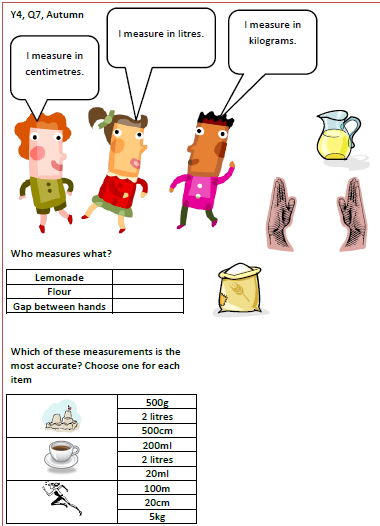 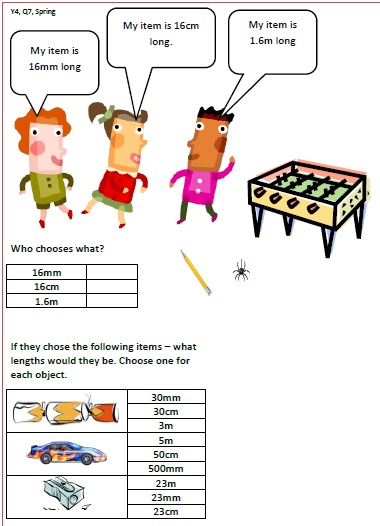 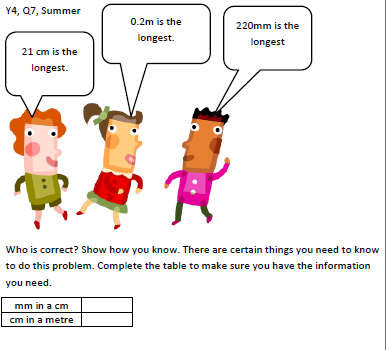 Tues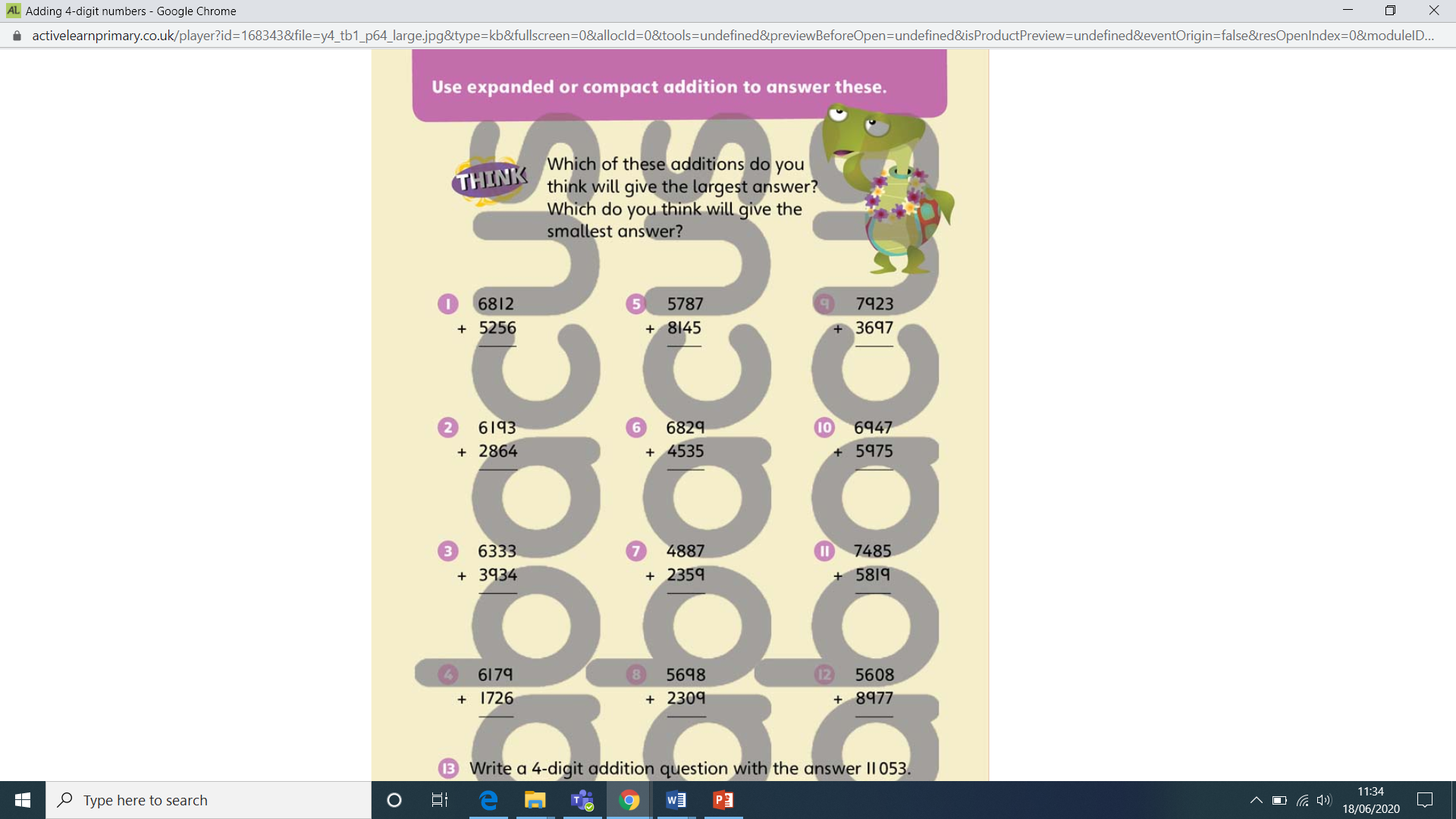 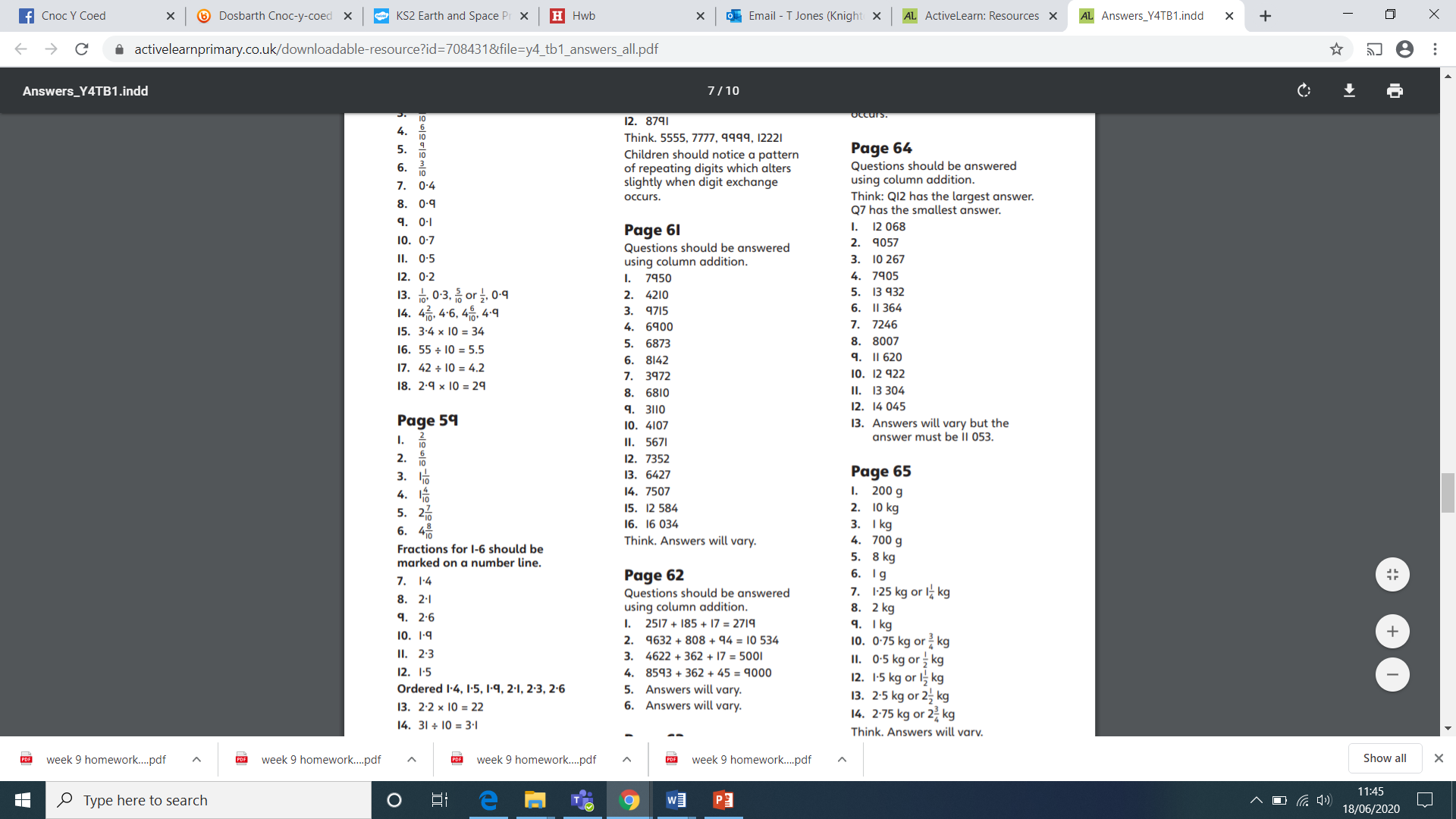 Wed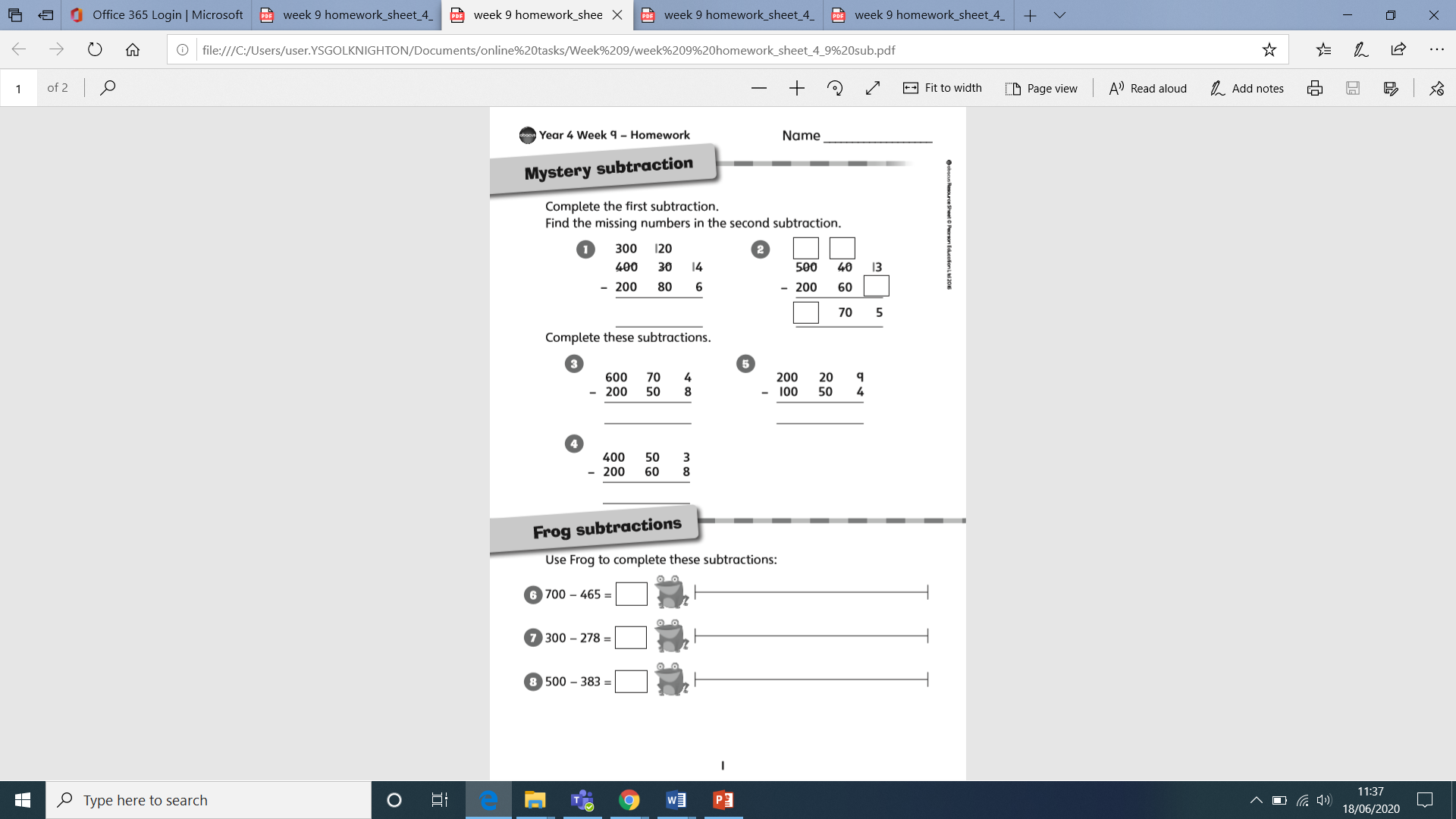 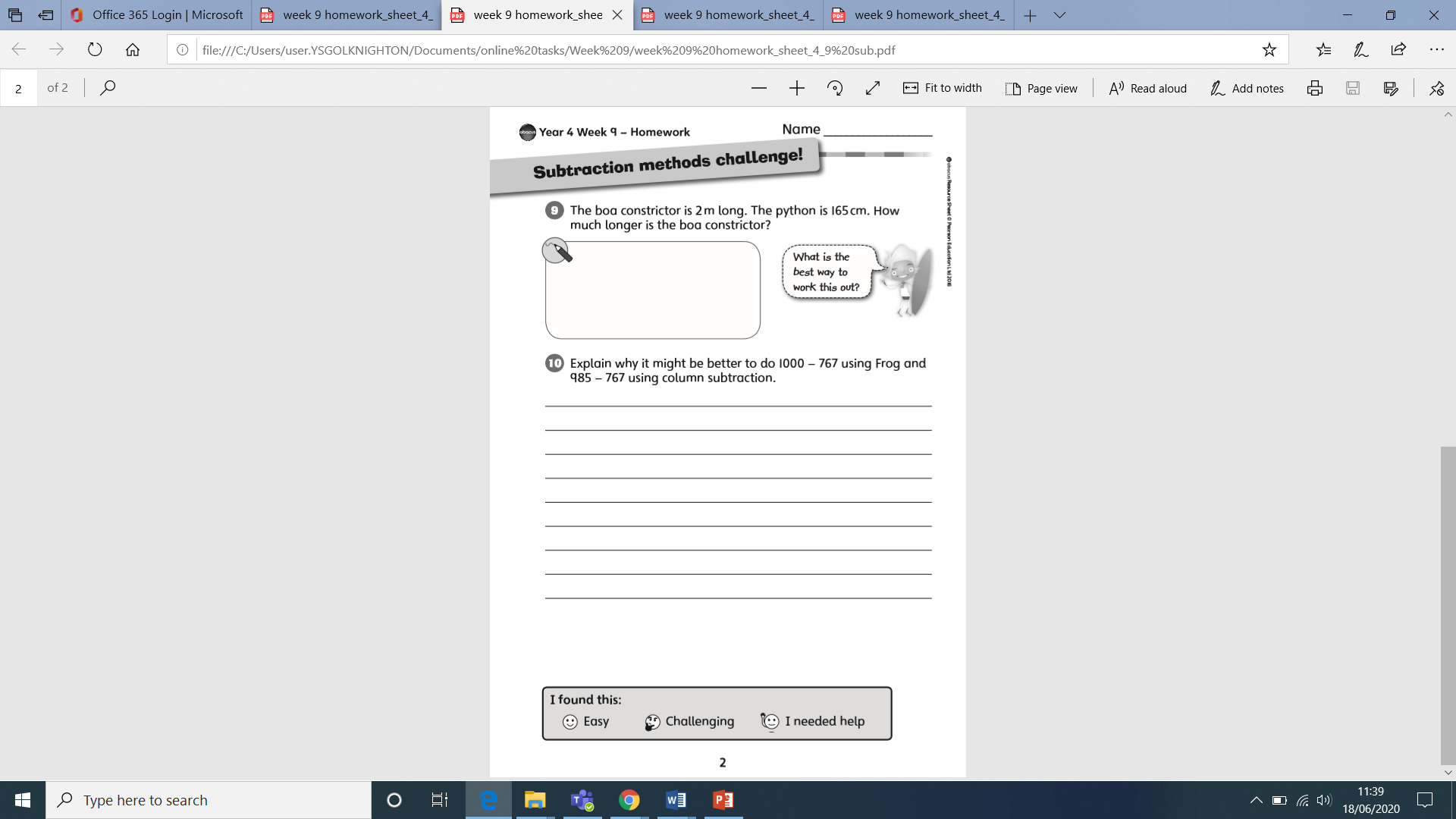 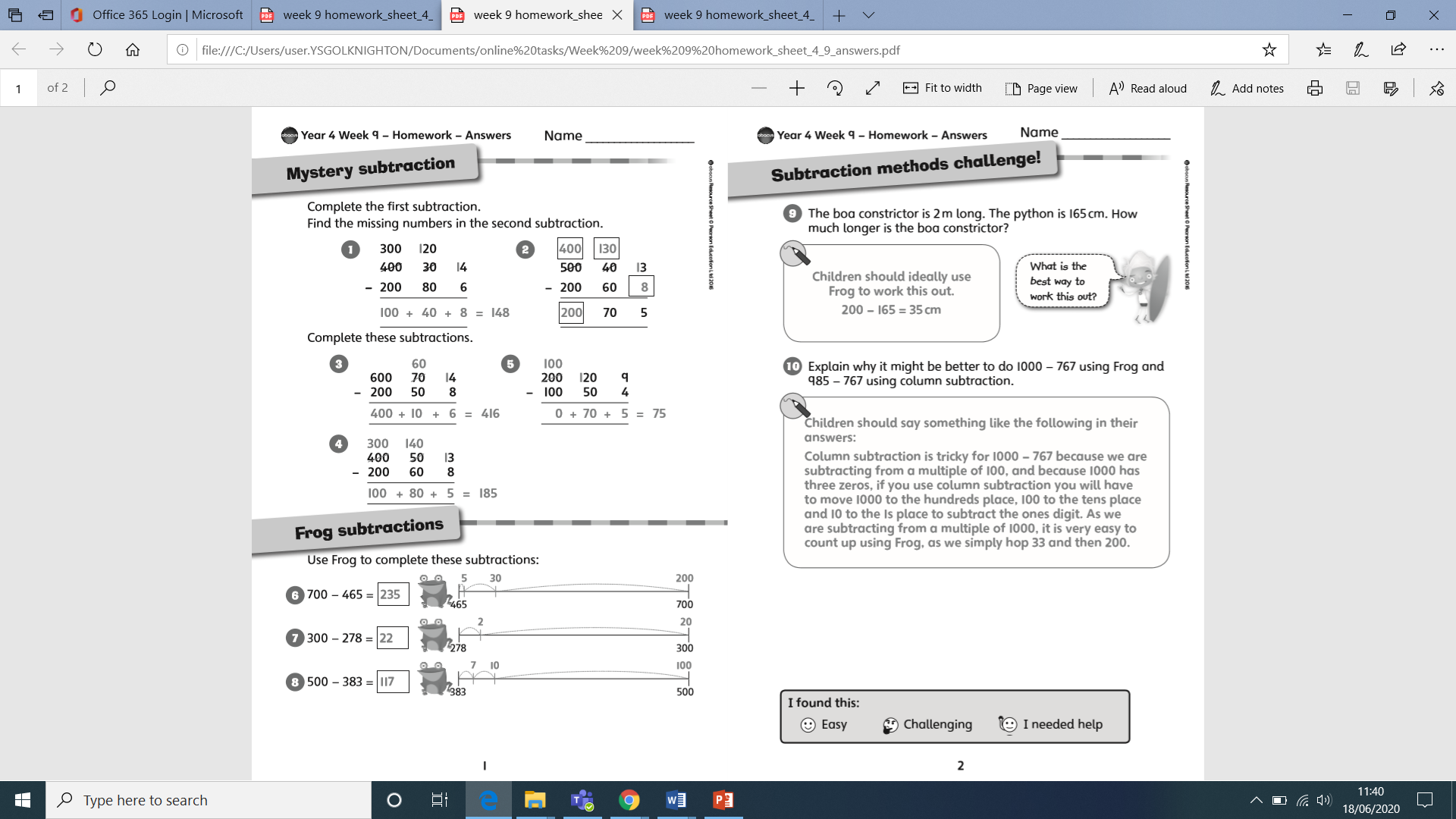 Thursday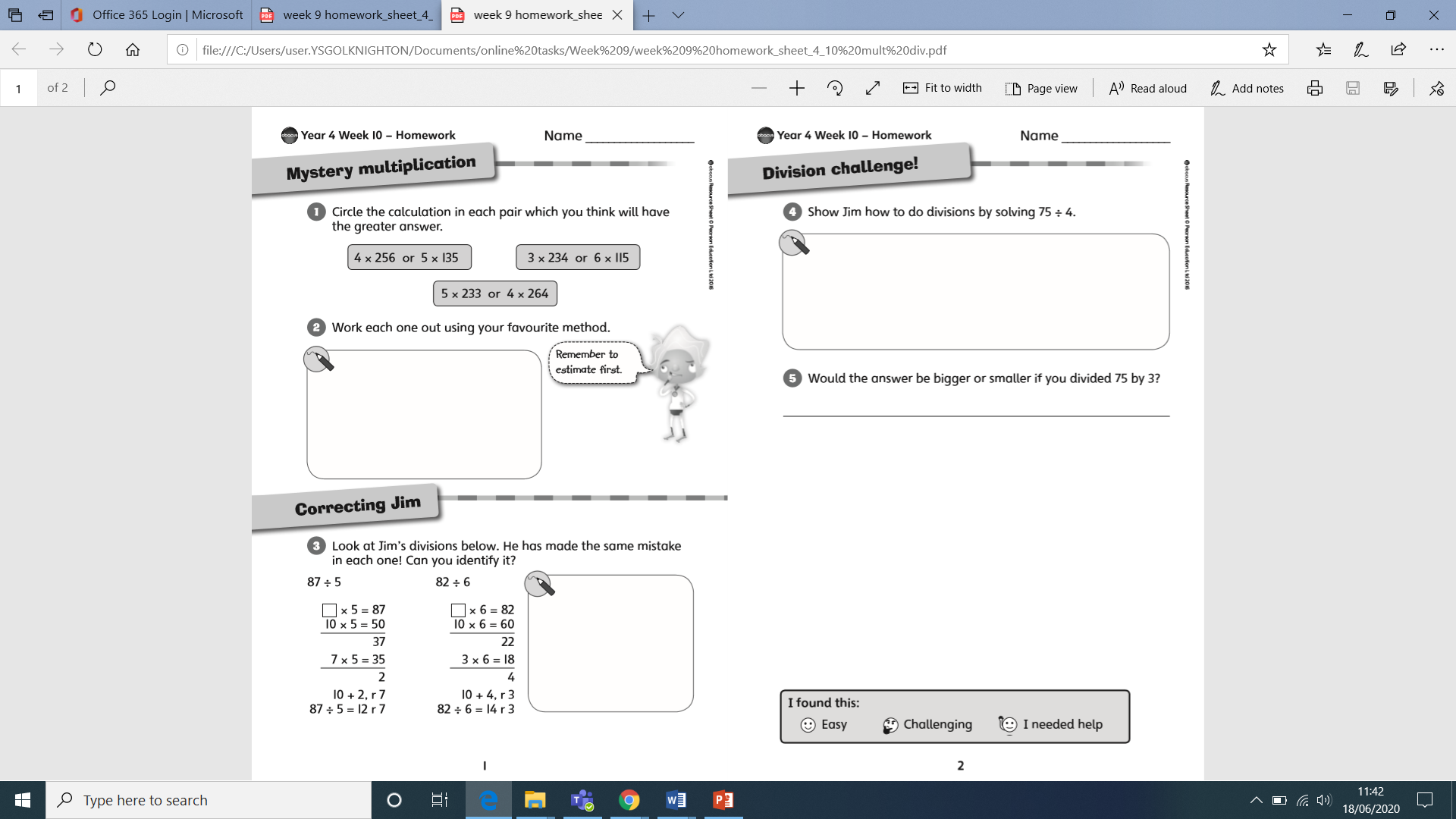 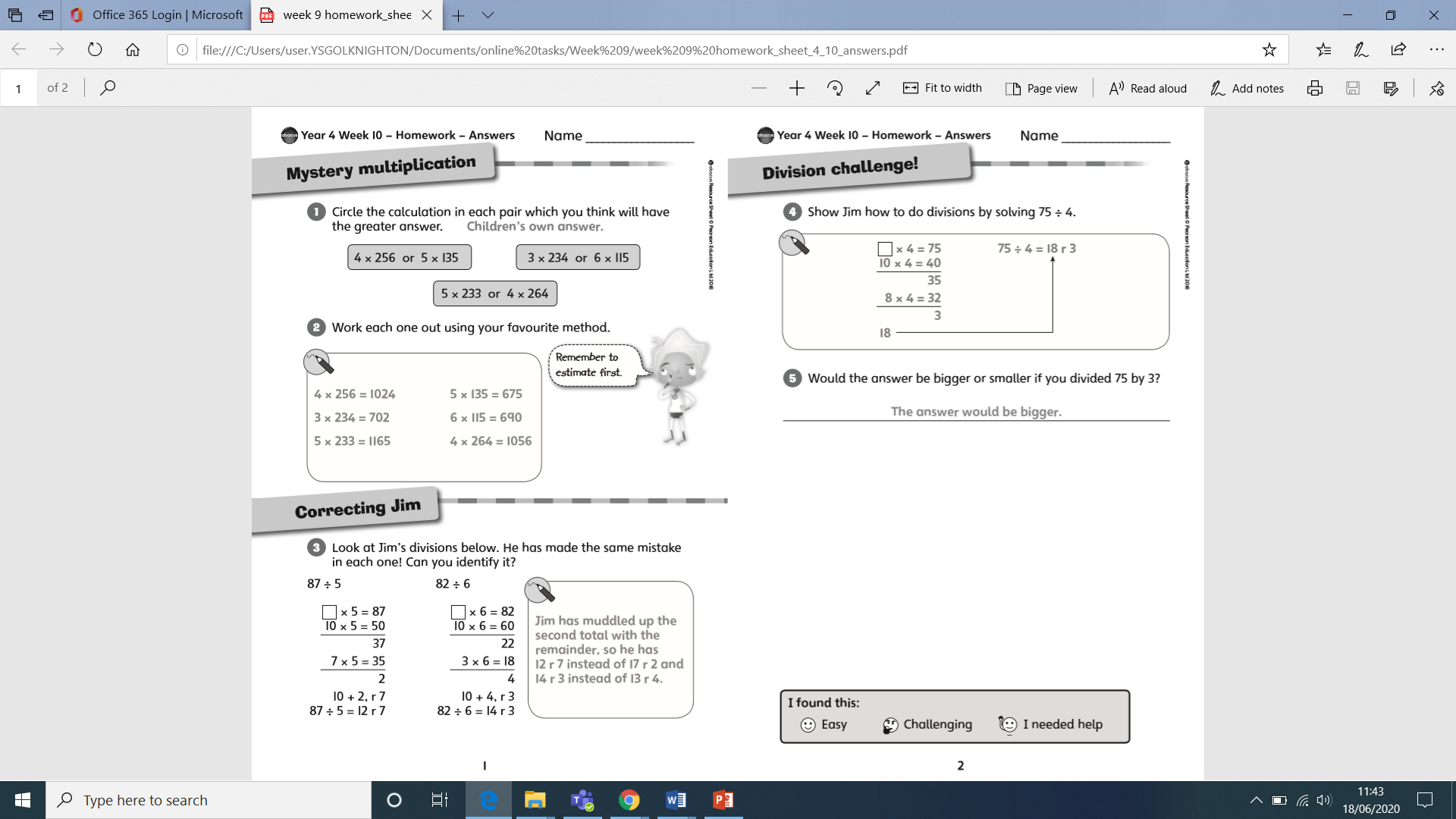 